Kontrollarbeit     ( die erste  Variante )  1 ВАРИАНТ1. Впиши личные окончания глаголов.2. Переведи слова.die Schildkröte  _______________________         волк ________________________________der Pinguin __________________________         лама _________________________________der Bison ____________________________        антилопа _____________________________die Kuh _____________________________         тигр _________________________________das Meerschweinchen __________________         собака _______________________________der Hamster __________________________         кошка _______________________________3. Переведи с немецкого на русский язык1) Mein Lieblingstier ist das Pferd.2) Mein Kater ist 2 Jahre alt.3) Mein Kanninchen heißt Felix.4) Ich habe eine Maus, einen Kanarienvogel.4. Поставь глагол haben в правильной форме.Ich … kein Haustier.… du einen Kanarienvogel?Mein Freund … ein Meerschweinchen.Wir … Kaninchen.… Sie Kühe?Alex und Anna … Haustiere.6. * Переведите с русского на немецкий1. Это собака.2. У меня есть кот.3. Это бабочка.4. Это лама.5. У меня есть черепаха.6. У меня есть морская свинка.Kontrollarbeit              (die zweite Variante) 2 ВАРИАНТ1. Впиши личные окончания глаголов.2 Переведи слова.der Schmetterling ______________________         волк ________________________________das Pferd  __________________________           лама _________________________________die Antilope __________________________        бизон  _____________________________die Kuh _____________________________         тигр _________________________________die Schildkröte  _______________________         собака _______________________________der Hamster __________________________         кошка _______________________________3. Переведи с немецкого на русский язык1) Mein Lieblingstier ist das Meerschweinchen.2) Mein Hamster ist 2 Jahre alt.3) Mein Hund heißt Rex.4) Ich habe eine Katze, einen Kanarienvogel.4. Поставь глагол haben в правильной форме.1.	Ich … kein Haustier.2.	… du einen Kanarienvogel?3.	Mein Freund … ein Kanninchen.4.	Wir …eine Katze.5.	… Sie Kühe?6.	Alex und Anna … Haustiere.5. * Переведите с русского на немецкий1. Это кошка.2. У меня есть собака.3. Это бабочка.4. Это лошадь.5. У меня есть хомяк.6. У меня есть морская свинка.Kontrollarbeit     ( die erste  Variante )  1 ВАРИАНТ1. Впиши личные окончания глаголов.2. Переведи слова.die Schildkröte -        волк –der Wolfder Pinguin __________________________         лама _________________________________der Bison ____________________________        антилопа _____________________________die Kuh _____________________________         тигр _________________________________das Meerschweinchen __________________         собака _______________________________der Hamster __________________________         кошка _______________________________3. Переведи с немецкого на русский язык1) Mein Lieblingstier ist das Pferd.2) Mein Kater ist 2 Jahre alt.3) Mein Kanninchen heißt Felix.4) Ich habe eine Maus, einen Kanarienvogel.4. Поставь глагол haben в правильной форме.1.	Ich … kein Haustier.2.	… du einen Kanarienvogel?3.	Mein Freund … ein Meerschweinchen.4.	Wir … Kaninchen.5.	… Sie Kühe?6.	Alex und Anna … Haustiere.6. * Переведите с русского на немецкий1. Это собака.2. У меня есть кот.3. Это бабочка.4. Это лама.5. У меня есть черепаха.6. У меня есть морская свинка.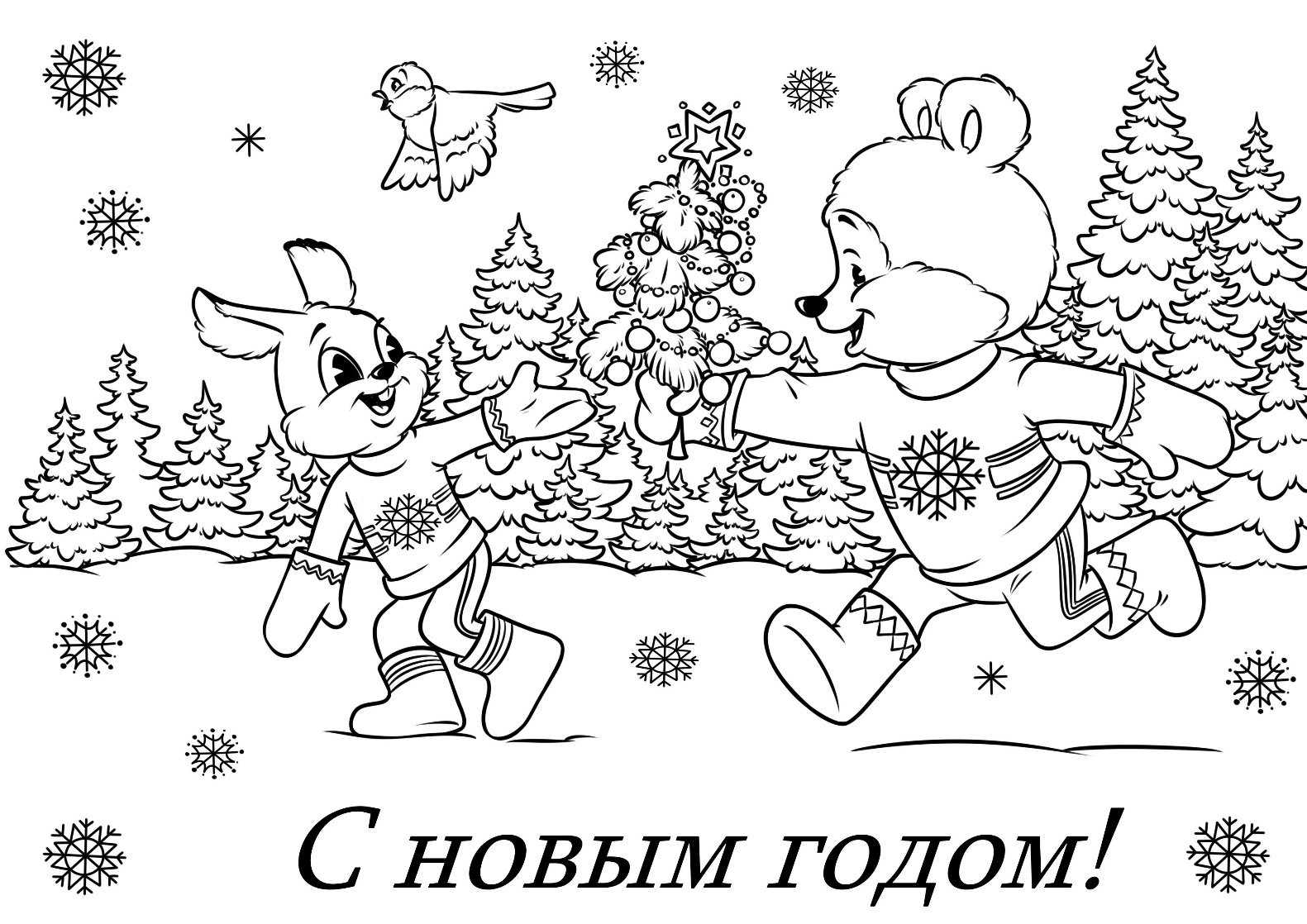 Infinitivspielenhabenmögenseinichspiel……….hab……….m……….b……….duspiel……….ha…………m……….b……….er/sie/esspiel……….ha…………m……….i……….wirspiel……….hab………..mög……….s……….ihrspiel……….hab……….mög……….s……….sie/Siespiel……….hab……….mög……….s……….Infinitivkommenhabenmögenseinichkom………hab……….m……….b……….dukom………ha…………m……….b……….er/sie/eskom………ha…………m……….i……….wirkom………hab………..mög……….s……….ihrkom………hab……….mög……….s……….sie/Siekom………hab……….mög……….s……….Infinitivspielenhabenmögenseinichspielehabemagbinduspielsthastmagstbister/sie/esspielthatmagistwirspielenhabenmögensindihrspielthabtmögtseidsie/Siespielenhabenmögensind